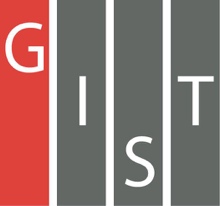 Gwangju Institute of Science and TechnologyOfficial Press Release (https://www.gist.ac.kr/)	Section of	Mi-Yeon Kim	Nayeong Lee	Public Affairs	Section Chief	Senior Administrator		(+82) 62-715-2020	(+82) 62-715-2024	Contact Person	Researcher Yurin Huh	Regarding Article	Korea Culture Technology Institute		(+82) 62-715-4925	Release Date	2018.06.25Korea Culture Technology Institute signs a business agreement with the National Museum of Korea□	The Korea Institute of Cultural Technology (Director Moon Sang Kim) and the National Museum of Korea (Director Gi-dong Bae) signed a business agreement to develop and apply culture technology.∘	A signing ceremony for the business agreement was held at the National Museum of Korea on June 22, 2018, which will △ implement various cultural technologies for exhibition △ provide cultural materials and exhibition space △ cooperate with each other regarding the public announcements of exhibits and utilization of the final products.□	Developing intelligent UI/UX technology for AR glass-based systems, which is a project supported by the Ministry of Culture, Sports and Tourism, is expected to lead cultural arts exhibitions in the era of the 4th Industrial Revolution as a way to experience cultural artifacts in a new way by utilizing digital technology.□	Director Moon Sang Kim (GIST School of Integrated Technology) said, “Through this business agreement, research and development in this field has become possible, and we will make more efforts to establish cooperation and transfer technology with cultural arts institutions based on culture technology (CT). This agreement will be a cornerstone for the museum’s exhibits to showcase new science and technology and to remind future generations of the value of cultural heritage.”□	National Museum of Korea Director Gi-dong Bae said, “In the age of hyper-connection, in which millions of people communicate closely online, the combination of digital technology and museums is not only about learning knowledge or information but also about providing emotional connections between people.”